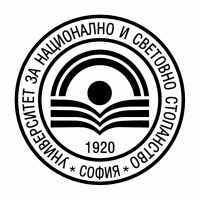 STUDENT APPLICATION FORMAcademic year 20  /20  Field of Study:      Please TYPE in order to make this form easy to copy or fax.Student’s personal dataSending InstitutionPeriod of stay and accommodationReceiving institutionLanguage competencePrevious and current studySignaturesReceiving institution acceptanceAfter filling in and signing this form, please send it to: and World EconomyErasmus+ ProgrammeStudentski grad “Hristo Botev” 1700Family name:      Date of birth:      Gender:  M      F   Nationality:      Place of birth:      Current address:      :      First name:      Marital status:      e-mail:      Permanent address (if different):      Tel.:      Name and full address:Department coordinator – name, telephone and fax numbers, e-mail:Institutional coordinator – name, telephone and fax numbers, e-mail:Period of stay: Second semester (February-June) First semester (September-January) Full year (September-June)I would like to be accommodated in the UNWE Hall of residence:   Yes      NoPlease note that the UNWE cannot provide accommodation to free-mover students!UNWE can only accommodate a limited amount of student, which means that only the first to apply will be accepted.I would like to be accommodated in the UNWE Hall of residence:   Yes      NoPlease note that the UNWE cannot provide accommodation to free-mover students!UNWE can only accommodate a limited amount of student, which means that only the first to apply will be accepted.I am going to follow courses in:  English      BulgarianI am going to follow courses in:  English      BulgarianBriefly state the reasons why you wish to study abroad:      Name and full address: ,                                  Studentski Grad “Hristo Botev”, 1700 Sofia, BulgariaInstitutional coordinator: Prof. Ekaterina Tosheva, PhD ; tel.: + 359 2 8195 389;                                    e-mail: erasmus.incoming@unwe.bgMother tongue:         Language of instruction at home institution (if different):      Mother tongue:         Language of instruction at home institution (if different):      Mother tongue:         Language of instruction at home institution (if different):      Mother tongue:         Language of instruction at home institution (if different):      Mother tongue:         Language of instruction at home institution (if different):      Mother tongue:         Language of instruction at home institution (if different):      Mother tongue:         Language of instruction at home institution (if different):      Other languagesI am currently studying this languageI am currently studying this languageI have sufficient knowledge to follow lecturesI have sufficient knowledge to follow lecturesI need some extra preparationI need some extra preparationYesNoYesNoYesNoDiploma/degree for which you are currently studying:  Bachelor      Master      PhDNumber of higher education years prior to departure abroad:      Have you been studying abroad?  Yes      NoIf yes, at which institution and when?      Student’s signature:Date:Home coordinator’s name and signature and university stamp:Date:We hereby acknowledge the receipt of the application and the proposed Learning Agreement.We hereby acknowledge the receipt of the application and the proposed Learning Agreement.The above-mentioned student is: provisionally accepted at our institution not accepted at our institutionDepartmental coordinator’s signature……………………………………………………………………………..Date:……………………………………………………………………..Institutional coordinator’s signature……………………………………………………………………………..Date:……………………………………………………………………..